ГАЗЕТА ДЛЯ РОДИТЕЛЕЙ ВОСПИТАННИКОВ И КОЛЛЕГ ДЕТСКОГО САДА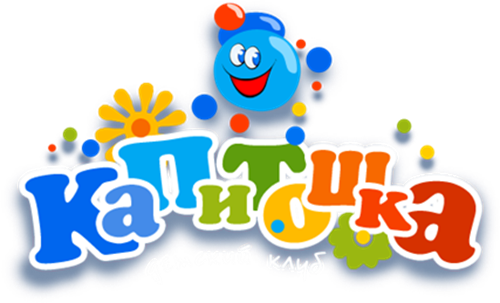 Издательский орган:Муниципальное бюджетное дошкольное образовательное учреждение«Детский сад № 67 «Капитошка»»Читайте в номере: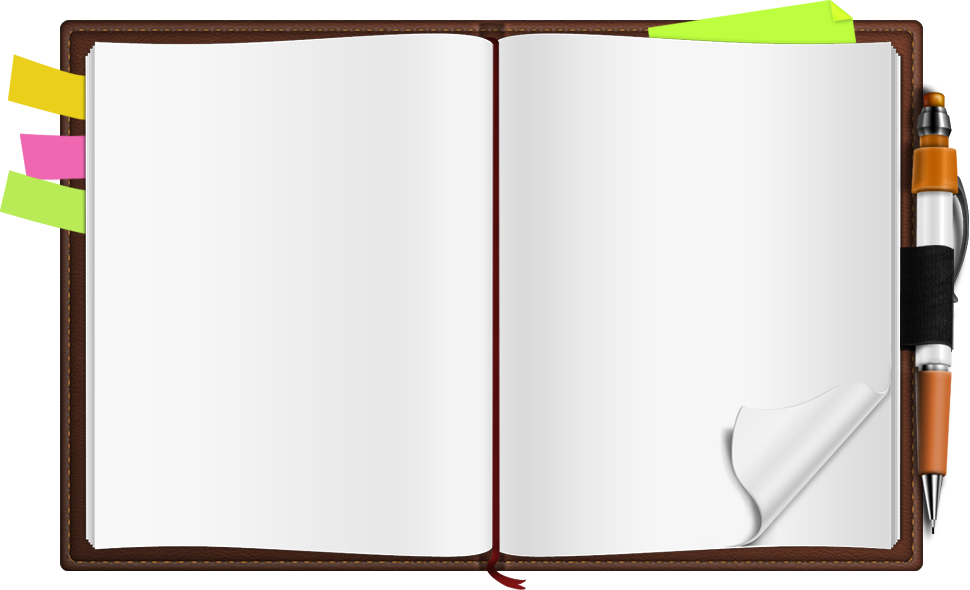 Редакционная коллегия:       В нашей газете мы постараемся разместить советы специалистов по воспитанию детей, развитию их речи, мышления, памяти, укреплению здоровья и ещё много интересного и полезного для неравнодушных взрослых. В газете мы постараемся рассказать о жизни нашего детского сада, о задачах, которые ставит перед собой наш педагогический коллектив и их решении.        Не останутся без внимания мероприятия, проводимые в нашем детском саду: праздники, развлечения, открытые занятия и многое другое. Возможно, в фоторепортажах вы увидите своего ребёнка. Именно от вас, уважаемые родители, мы надеемся получить отзывы о нашей газете, которые помогут ей стать ещё интересней. Обращайтесь к воспитателям с вопросами, ответы на которые вы хотели бы прочесть на страницах нашей газеты. Постараемся ни один из них не оставить без внимания. Если кто-то из вас хочет поделиться опытом домашнего воспитания, рассказать о своих семейных традициях, пишите, мы с удовольствием опубликуем ваши заметки. Ваши письма, предложения, пожелания, поздравления присылайте на почтовый адрес: dou67@cdo.atomlink.ru или приносите в методический кабинет МБДОУ. Будем рады сотрудничать!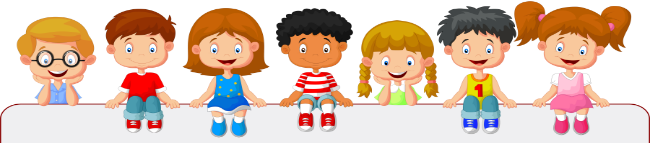 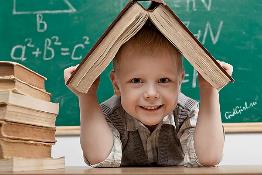 РЕКОМЕНДАЦИИ РОДИТЕЛЯМ«ПОДГОТОВКА РЕБЕНКА К ШКОЛЕ»Уважаемые мамы и папы!Приближается то время, когда ваш ребенок будет носить гордое звание первоклассника. И в связи с этим у вас, как у родителей возникает масса волнений и переживаний: где и как подготовить ребенка к школе, нужно ли это, что ребёнок должен знать и уметь перед школой, в шесть или семь лет отдать его в первый класс и так далее.Универсального ответа на эти вопросы нет – каждый ребенок индивидуален. Некоторые дети уже в шесть лет полностью готовы к школе, а с другими детьми в семь лет возникает много хлопот. Но одно можно сказать точно – готовить детей к школе обязательно нужно, потому что это станет отличным подспорьем в первом классе, поможет в обучении, значительно облегчит адаптационный период.Что включает в себя подготовка к школе?Подготовка ребенка к школе – это целый комплекс знаний, умений и навыков, которыми должен владеть дошкольник. И сюда входит далеко не только совокупность необходимых знаний. Итак, что подразумевает качественная подготовка к школе?В литературе существует множество классификаций готовности ребенка к школе, но все они сводятся к одному: готовность к школе подразделяется на физиологический, психологический и познавательный аспект, каждый из которых включает в себя целый ряд составляющих. Все виды готовности должны гармонично сочетаться в ребенке. Если что-то не развито или развито не в полной мере, то это может послужить проблемам в обучении в школе, общении со сверстниками, усвоении новых знаний и так далее.ФИЗИОЛОГИЧЕСКАЯ ГОТОВНОСТЬ РЕБЕНКА К ШКОЛЕ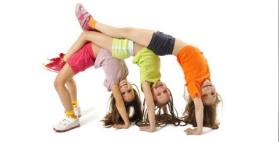 Этот аспект означает, что ребенок должен быть готов к обучению в школе физически. То есть состояние его здоровья должно позволять успешно проходить образовательную программу. Если у ребенка имеются серьезные отклонения в психическом и физическом здоровье, то он должен обучаться в специальной коррекционной школе, предусматривающей особенности его здоровья. Кроме этого, физиологическая готовность подразумевает развитие мелкой моторики (пальчиков), координации движения. Ребенок должен знать, в какой руке и как нужно держать ручку. А также ребенок при поступлении в первый класс должен знать, соблюдать и понимать важность соблюдения основных гигиенических норм: правильная поза за столом, осанка и т. п.ПСИХОЛОГИЧЕСКАЯ ГОТОВНОСТЬ РЕБЕНКА К ШКОЛЕИнтеллектуальная готовность к школе:• к первому классу у ребенка должен быть запас определенных знаний (речь о них пойдет ниже); 
• он доложен ориентироваться в пространстве, то есть знать, как пройти в школу и обратно, до магазина и так далее;• ребенок должен стремиться к получению новых знаний, то есть он должен быть любознателен; 
• должны соответствовать возрасту развитие его памяти, речи, мышления.Личностная и социальная готовность подразумевает следующее:• ребенок должен быть коммуникабельным, то есть уметь общаться со сверстниками и взрослыми; в общении не должно проявляться агрессии, а при ссоре с другим ребенком должен уметь оценивать и искать выход из проблемной ситуации; ребенок должен понимать и признавать авторитет взрослых;• толерантность; это означает, что ребенок должен адекватно реагировать на конструктивные замечания взрослых и сверстников;• нравственное развитие, ребенок должен понимать, что хорошо, а что – плохо;• ребенок должен принимать поставленную педагогом задачу, внимательно выслушивая, уточняя неясные моменты, а после выполнения он должен адекватно оценивать свою работу, признавать свои ошибки, если таковые имеются.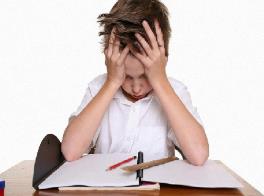 Эмоционально-волевая готовность ребенка к школе предполагает:
• понимание ребенком, почему он идет в школу, важность обучения; • наличие интереса к учению и получению новых знаний;• способность ребенка выполнять задание, которое ему не совсем по душе, но этого требует учебная программа;• усидчивость – способность в течение определенного времени внимательно слушать взрослого и выполнять задания, не отвлекаясь на посторонние предметы и дела.ПОЗНАВАТЕЛЬНАЯ ГОТОВНОСТЬ РЕБЕНКА К ШКОЛЕДанный аспект означает, что будущий первоклассник должен обладать определенным комплексом знаний и умений, который понадобится для успешного обучения в школе. Итак, что должен знать и уметь ребенок в шесть-семь лет?Внимание.
• Заниматься каким-либо делом, не отвлекаясь, в течение двадцати-тридцати минут.
• Находить сходства и отличия между предметами, картинками• Уметь выполнять работу по образцу, например, с точностью воспроизводить на своем листе бумаги узор, копировать движения человека и так далее.• Легко играть в игры на внимательность, где требуется быстрота реакции. Например, называйте живое существо, но перед игрой обсудите правила: если ребенок услышит домашнее животное, то он должен хлопнуть в ладоши, если дикое – постучать ногами, если птица – помахать руками.Память.
• Запоминание 10-12 картинок.• Рассказывание по памяти стишков, скороговорок, пословиц, сказок и т.п.• Пересказывание текста из 4-5 предложений.Мышление.• Заканчивать предложение, например, «Река широкая, а ручей…», «Суп горячий, а компот…» и т. п.• Находить лишнее слово из группы слов, например, «стол, стул, кровать, сапоги, кресло», «лиса, медведь, волк, собака, заяц» и т. д.• Определять последовательность событий, чтобы сначала, а что – потом.• Находить несоответствия в рисунках, стихах-небылицах.• Складывать пазлы без помощи взрослого.• Сложить из бумаги вместе со взрослым простой предмет: лодочку, кораблик. Мелкая моторика.• Правильно держать в руке ручку, карандаш, кисть и регулировать силу их нажима при письме и рисовании.• Раскрашивать предметы и штриховать их, не выходя за контур.• Вырезать ножницами по линии, нарисованной на бумаге.• Выполнять аппликации.   Речь.• Составлять предложения из нескольких слов, например, кошка, двор, идти, солнечный зайчик, играть.• Понимать и объяснять смысл пословиц.• Составлять связный рассказ по картинке и серии картинок.• Выразительно рассказывать стихи с правильной интонацией.• Различать в словах буквы и звуки.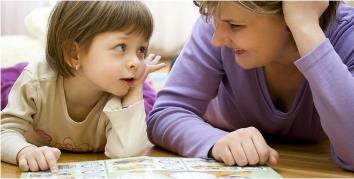 Что нужно знать родителям, занимаясь с ребенком дома?Домашние занятия с ребенком очень полезны и необходимы будущему первокласснику. Они положительно влияют на развитие ребенка и помогают в сближении всех членов семьи, установлении доверительных отношений. Но такие занятия не должны быть для ребенка принудительными, его необходимо в первую очередь заинтересовать, а для этого лучше всего предлагать интересные задания, а для занятий выбрать наиболее подходящий момент. Не надо отрывать ребенка от игр и усаживать его за стол. Постарайтесь увлечь его, чтобы он сам принял ваше предложение позаниматься. Кроме этого, занимаясь с ребенком дома, родители должны знать, что в пять-шесть лет дети не отличаются усидчивостью и не могут долгое время выполнять одно и то же задание. Занятие дома не должно продолжаться более пятнадцати минут. После этого следует сделать перерыв, чтобы ребенок отвлекся. Очень важна смена деятельности. Например, сначала вы в течение десяти-пятнадцати минут выполняли логические упражнения, потом после перерыва можно заняться рисованием, далее поиграть в подвижные игры, после чего полепить из пластилина забавные фигуры и т. п.Родители должны знать и еще одну очень важную психологическую особенность детей дошкольного возраста: их основным видом деятельности является игра, через которую они развиваются и получают новые знания. Когда вы гуляете во дворе, обратите внимание ребенка на погоду, поговорите о времени года, подметьте, что выпал первый снег или у деревьев начали опадать листья. На прогулке можно посчитать количество лавочек во дворе, подъездов в доме, птиц на дереве и так далее. На отдыхе в лесу познакомьте ребенка с названиями деревьев, цветов, птиц. То есть старайтесь, чтобы ребенок обращал внимание на то, что его окружает, что происходит вокруг него.Большую помощь родителям могут оказать различные развивающие игры, но при этом очень важно, чтобы они соответствовали возрасту ребенка. Прежде чем показать игру ребенку, познакомьтесь с ней сами и решите, насколько она может быть полезной и ценной для развития малыша. Можно порекомендовать детское лото с изображениями животных, растений и птиц. Если ваш ребенок посмотрел мультфильм, попросите рассказать о его содержании – это станет хорошей тренировкой речи. При этом задавайте вопросы, чтобы ребенок видел, что это для вас действительно интересно. Обращайте внимание на то, правильно ли ребенок при рассказывании произносит слова и звуки, если есть какие-то ошибки, то деликатно говорите о них ребенку и исправляйте. Разучивайте с ребенком скороговорки и стишки, пословицы.Тренируем руку ребенка.Дома очень важно развивать мелкую моторику ребенка, то есть его руки и пальчики. Это необходимо для того, чтобы у ребенка в первом классе не было проблем с письмом. Многие родители совершают большую ошибку, запрещая ребенку брать в руки ножницы. Да, ножницами можно пораниться, но если с ребенком проговорить, как правильно обращаться с ножницами, что можно делать, а что – нельзя, то ножницы не будут представлять опасности. Следите, чтобы ребенок вырезал не хаотично, а по намеченной линии. Для этого вы можете нарисовать геометрические фигуры и попросить ребенка их аккуратно вырезать, после чего из них можно сделать аппликацию. Это задание очень нравится детям, а его польза очень высока. Для развития мелкой моторики очень полезна лепка, да и детям очень нравится лепить различные колобки, зверушек и другие фигурки. Учите вместе с ребенком пальчиковые разминки – в магазинах без проблем можно купить книжку с увлекательными и интересными для малыша пальчиковыми разминками. Кроме этого, тренировать руку дошкольника можно с помощью рисования, штриховки, завязывания шнурков, нанизывания бусинок.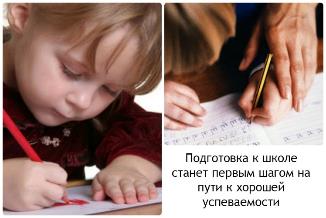 При выполнении ребенком письменного задания следите, правильно ли он держит карандаш или ручку, чтобы его рука не была напряжена, за осанкой ребенка и расположением листа бумаги на столе. Продолжительность выполнения письменных заданий не должна превышать пяти минут, при этом важность имеет не быстрота выполнения задания, а его точность. Начинать следует с простых заданий, например, обводить изображение, постепенно задание должно усложняться, но только после того, как ребенок будет хорошо справляться с более легким заданием. Некоторые родители не уделяют должного внимания развитию мелкой моторики ребенка. Как правило, по причине незнания, насколько важно это для успешного обучения ребенка в первом классе. Известно, что наш ум лежит на кончиках наших пальцев, то есть чем лучше у ребенка развита мелкая моторика, тем выше его общий уровень развития. Если у ребенка плохо развиты пальчики, если ему трудно вырезать и держать в руках ножницы, то, как правило, у него плохо развита речь, и он отстает по своему развитию от сверстников. Именно поэтому логопеды рекомендуют родителям, чьи дети нуждаются в логопедических занятиях, одновременно заниматься лепкой, рисованием и другими занятиями на развитие мелкой моторики.В первый класс: с шести или семи лет?В настоящее время первоклассники-шестилетки не редкость. Их родители уверены, что так будет лучше для ребенка, руководствуясь своими личными соображениями. Некоторые родители считают, что их ребенок в шесть лет уже способен успешно обучаться в первом классе, и предпочитают не тратить еще целый год на посещение детского сада. Однозначно ответить, с семи или с шести лет отдавать ребенка в школу, нельзя. Каждый ребенок индивидуален, индивидуальны его психологические особенности, уровень развития, физическое здоровье и так далее. Но можно сказать точно: подготовленность ребенка к школе складывается из целого комплекса факторов, о которых уже говорилось выше. И если у ребенка все эти факторы развиты на достаточном уровне, то он полностью готов к обучению в первом классе, даже если ему шесть лет, а не семь. Если какой-то один из факторов менее развит, например, эмоционально-волевая или социально-личностная подготовленность, то у ребенка будут проблемы с обучением, пострадает его успеваемость и так будет не только в первом классе, но и в последующих. Это отрицательно скажется и на его здоровье. Поэтому если вы решили отдать ребенка в первый класс с шести лет, то рекомендуется проконсультироваться со специалистом, чтобы он определил, готов ли ребенок к обучению в школе или нет. 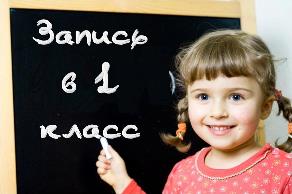 Рекомендации родителям дошкольника1. Не будьте слишком требовательны к ребенку.2. Ребенок имеет право на ошибку, ведь ошибаться свойственно всем людям, в том числе и взрослым.3. Следите, чтобы нагрузка не была для ребенка чрезмерной.
4. Если вы видите, что у ребенка есть проблемы, то не бойтесь обращаться за помощью к специалистам: логопеду, психологу и т. д.5. Учеба должна гармонично совмещаться с отдыхом, поэтому устраивайте ребенку небольшие праздники и сюрпризы, например, отправьтесь в выходные дни в цирк, музей, парк и т. д.
6. Следите за распорядком дня, чтобы ребенок просыпался и ложился спать в одно и то же время, чтобы он достаточно времени проводил на свежем воздухе, чтобы его сон был спокойным и полноценным. Исключите перед сном подвижные игры и другую активную деятельность. 7. Питание должно быть сбалансированным, не рекомендуются перекусы.8. Наблюдайте, как ребенок реагирует на различные ситуации, как выражает свои эмоции, как себя ведет в общественных местах. Ребенок шести-семи лет должен управлять своими желаниями и адекватно выражать свои эмоции, понимать, что не всегда все будет происходить так, как этого хочет он. Следует уделить особое внимание ребенку, если он в предшкольном возрасте может прилюдно устроить скандал в магазине, если вы ему что-то не покупаете, если он агрессивно реагирует на свой проигрыш в игре и т. п.9. Обеспечьте для домашних занятий ребенку все необходимые материалы, чтобы в любое время он мог взять пластилин и начать лепить, взять альбом и краски и порисовать и т. д. Для материалов отведите отдельное место, чтобы ребенок самостоятельно ими распоряжался и держал их в порядке.10. Если ребенок устал заниматься, не доделав задание, то не настаивайте, дайте ему несколько минут на отдых, а затем вернитесь к выполнению задания. Но все-таки постепенно приучайте ребенка, чтобы он в течение пятнадцати-двадцати минут мог заниматься одним делом, не отвлекаясь. 
11. Если ребенок отказывается выполнять задание, то попробуйте найти способ, чтобы заинтересовать его. Для этого используйте свою фантазию, не бойтесь придумывать что-то интересное, но ни в коем случае не пугайте ребенка, что лишите его сладостей, что не пустите его гулять и т. п. Будьте терпеливы к капризам вашего “нехочухи”.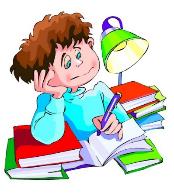 12. Обеспечьте ребенку развивающее пространство, то есть стремитесь, чтобы вашего малыша окружало как можно меньше бесполезных вещей, игр, предметов. 
13. Рассказывайте ребенку, как вы учились в школе, как вы пошли в первый класс, просматривайте вместе свои школьные фотографии.14. Формируйте у ребенка положительное отношение к школе, что у него там будет много друзей, там очень интересно, учителя очень хорошие и добрые. Нельзя пугать его двойками, наказанием за плохое поведение и т. п.15. Обратите внимание, знает и использует ли ваш ребенок «волшебные» слова: здравствуйте, до свидания, извините, спасибо и т. п. Если нет, то, возможно, этих слов нет в вашем лексиконе. Лучше всего не отдавать ребенку команды: принеси то, сделай это, убери на место, - а превратить их в вежливые просьбы. Известно, что дети копируют поведение, манеру говорить своих родителей. Если вы используете при ребенке ненормативную лексику, если вы грубы друг с другом, то не удивляйтесь, если учителя будут жаловаться, что ваш ребенок в школе материться, дерется, задирается на других детей.РЕКОМЕНДАЦИИ РОДИТЕЛЯМ ПЕРВОКЛАССНИКАИтак, ваш ребенок пошел в первый класс, но это не повод для того, чтобы расслабляться, а как раз наоборот! Во многом именно от вас зависит, как будет учиться ребенок, и его отношение к школе.Обратите внимание на следующие моменты.1. Помните, что ваш ребенок первоклассник, а не десятиклассник, поэтому не требуйте от него больше, чем надо.2. Уважительно относитесь к самостоятельности ребенка, его новой школьной жизни, теперь у него появились личные дела – отношения с одноклассниками, учителем, школьное расписание, уроки. 
3. Не старайтесь полностью контролировать пребывание ребенка в школе, некоторые моменты можно обсудить индивидуально с учителем, но не в присутствии ребенка. Больше обращайте внимание на пребывание ребенка дома, чем он занимается, как и сколько, но опять же ненавязчиво и незаметно для ребенка, чтобы он не подумал, что вы им командуете. 
4. Не принижайте, не стыдите ребенка перед его сверстниками. Старайтесь сформировать адекватную самооценку.5. Спрашивайте, что он нового узнал в школе, чем занимались на уроках, какое было домашнее задание и т. д.6. Уважайте его самостоятельность и личные вещи. Не копайтесь без его ведома в портфеле, не перекладывайте его вещи в шкафу и т. д.С того момента, когда ваш ребенок впервые переступит порог школы, начнется новый этап его жизни. Постарайтесь, чтобы этот этап начался с радостью, и чтобы так продолжалось на протяжении всего его обучения в школе. Ребенок всегда должен чувствовать вашу поддержку, ваше крепкое плечо, на которое можно облокотиться в трудных ситуациях. Станьте ребенку другом, советчиком, мудрым наставником, и тогда ваш первоклассник в будущем превратится в такую личность, в такого человека, которым вы сможете гордиться.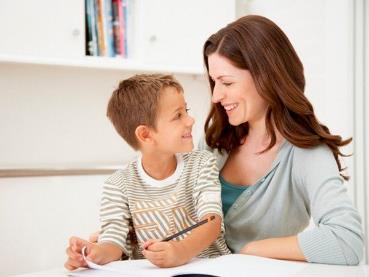 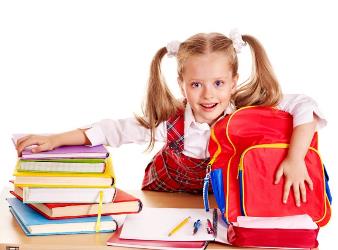 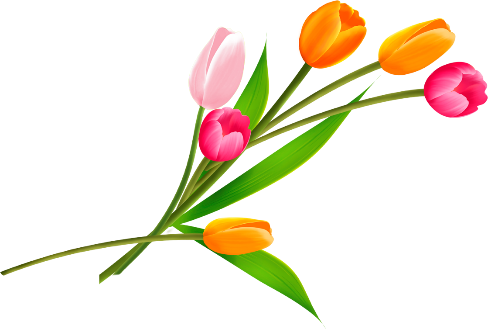 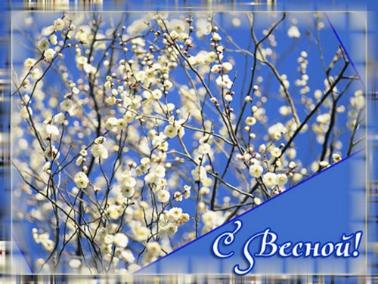 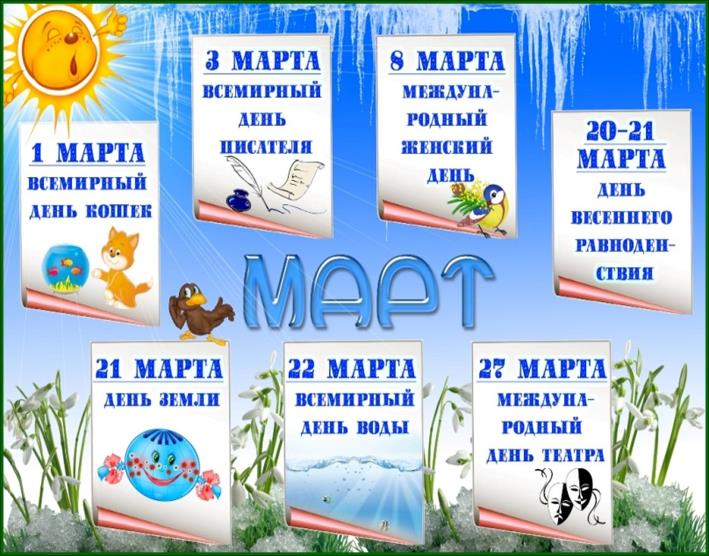 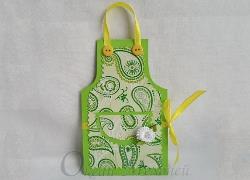 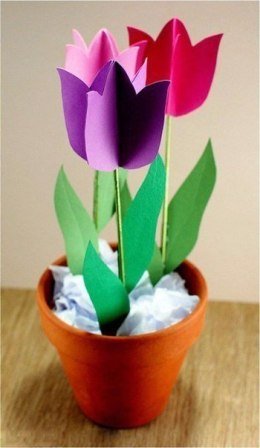 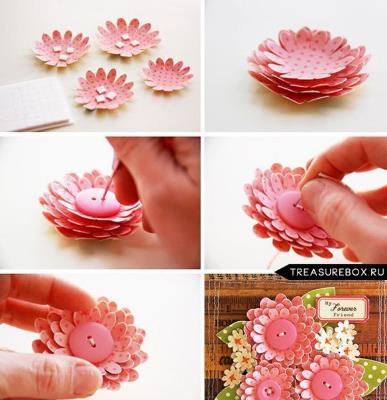 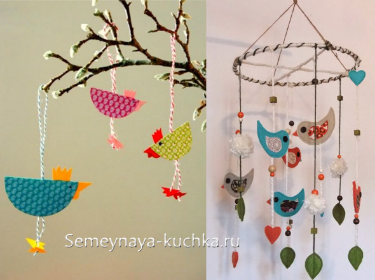 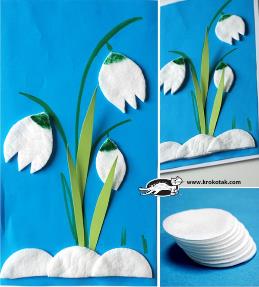 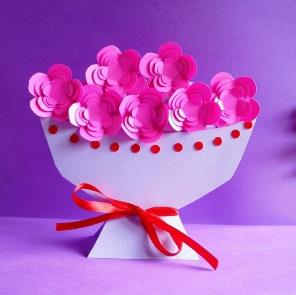 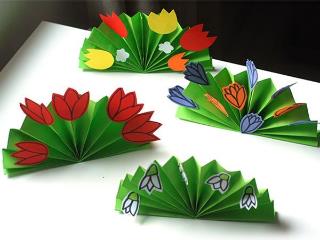 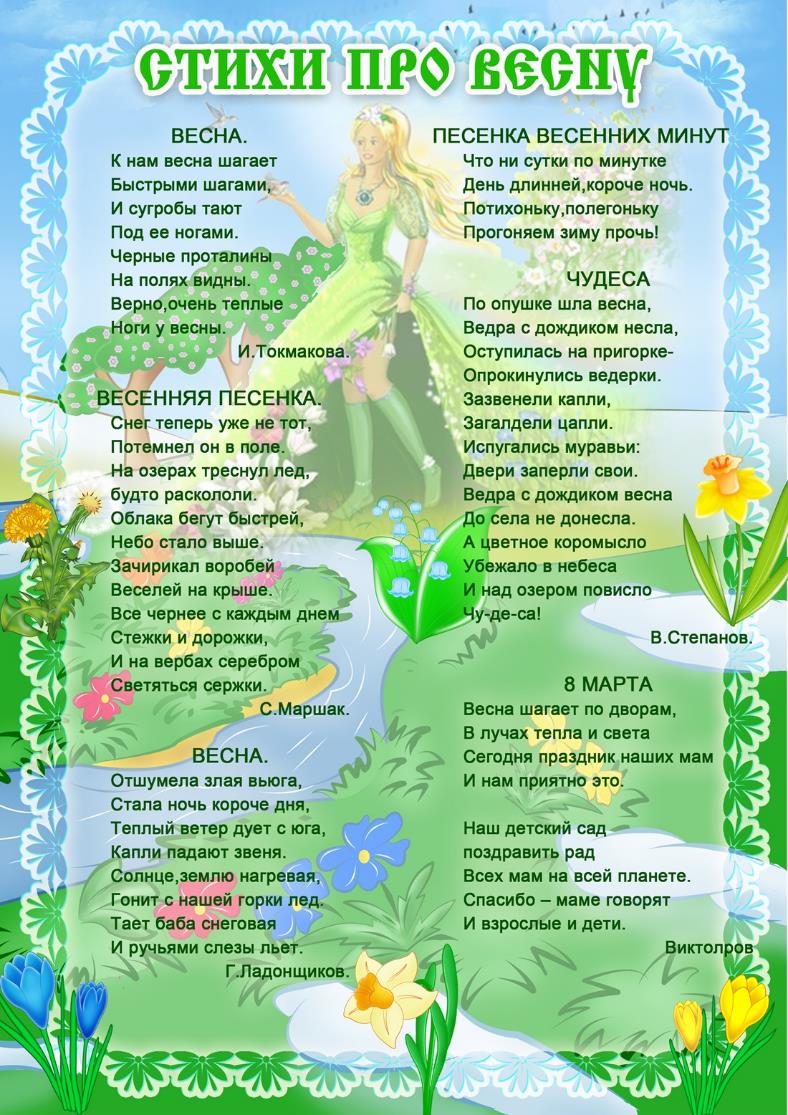 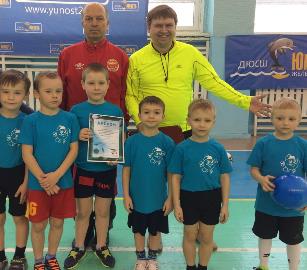 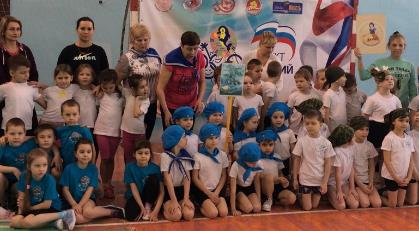 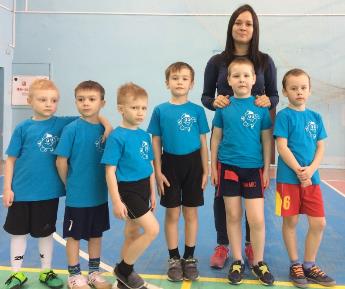 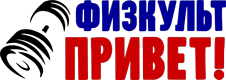 